Отчет об участии команды ДЮСШ №16 в фестивале «Волжские перекаты» 18,19.11.2017.  Мероприяти проходили в УСК «Грация» г. Самара.    В рамках открытого регионального фестиваля прошли мастер-классы ведущих инструкторов России и показательные выступления команд участниц. Организацией ветеранов боевых действий был проведён «урок мужества».    В мероприятиях приняли участие более 250 человек. Команды из Самарской обл. (команды из Самары, Тольятти, Новокуйбышевска), Московской обл., Удмуртии, Татарстана, Ульяновской обл, а так же республики Казахстан.  Мастер-классы для взрослых провели:Дмитрий Цапаев, 5 дан, Самара;Вадим Булдаков, 4 дан, Ижевск;Юрий Тен, 3 дан, Москва;  Мастер-классы для детей провели:Вадим Булдаков, 4 дан, Ижевск;Евгений Завьялов, 3 дан, Самара;Екатерина Болотова, 1 дан, Тольятти;Наталья Родионовская, 1 дан, Ульяновск. Команду ДЮСШ №16 представляли тренера-преподаватели Завьялов Е.Ю. и Москалёв А.В., и более 60 учащихся.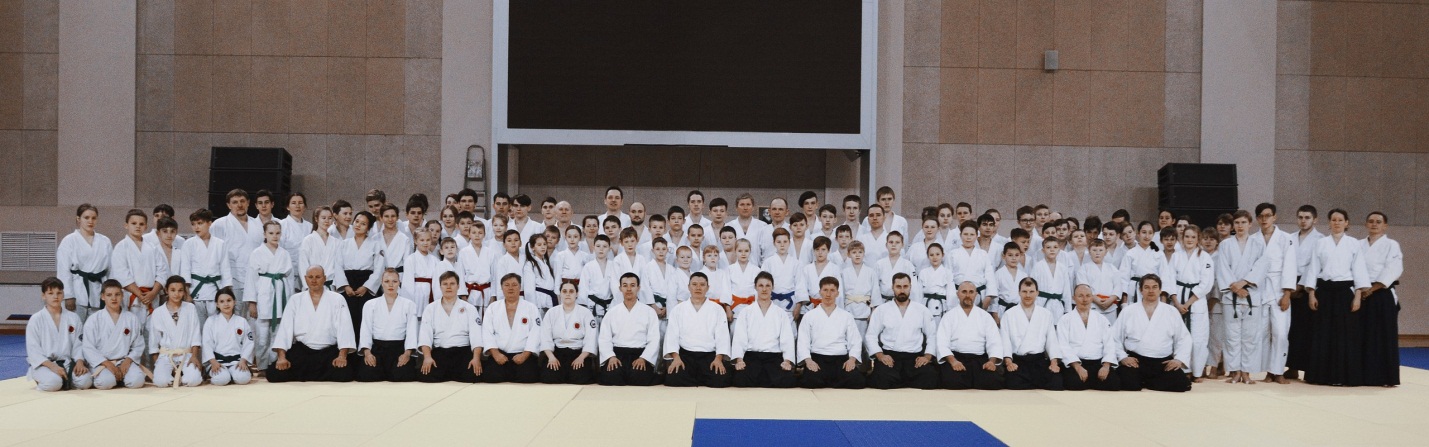 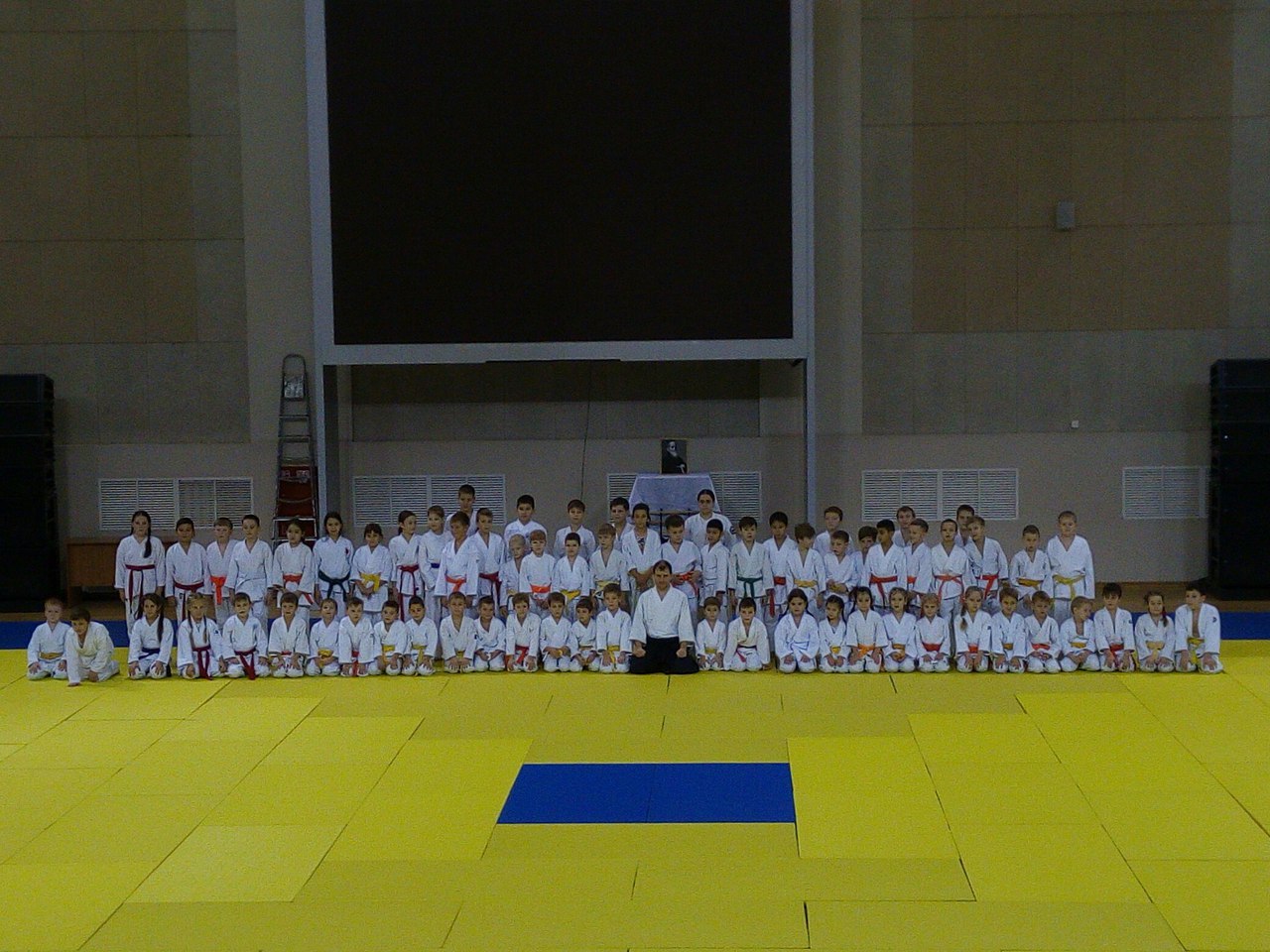 